Инструкцию составил:Педагог-организатор						                      Н.Я. НагимовНастоящая инструкция по охране труда (технике безопасности) для обучающихся о правилах поведения при проведении занятий в кабинете ОБЖ разработана с учетом условий в МБУ ДО ЦТТДиЮ «Технопарк» городского округа город Нефтекамск Республики Башкортостан (далее – Технопарк).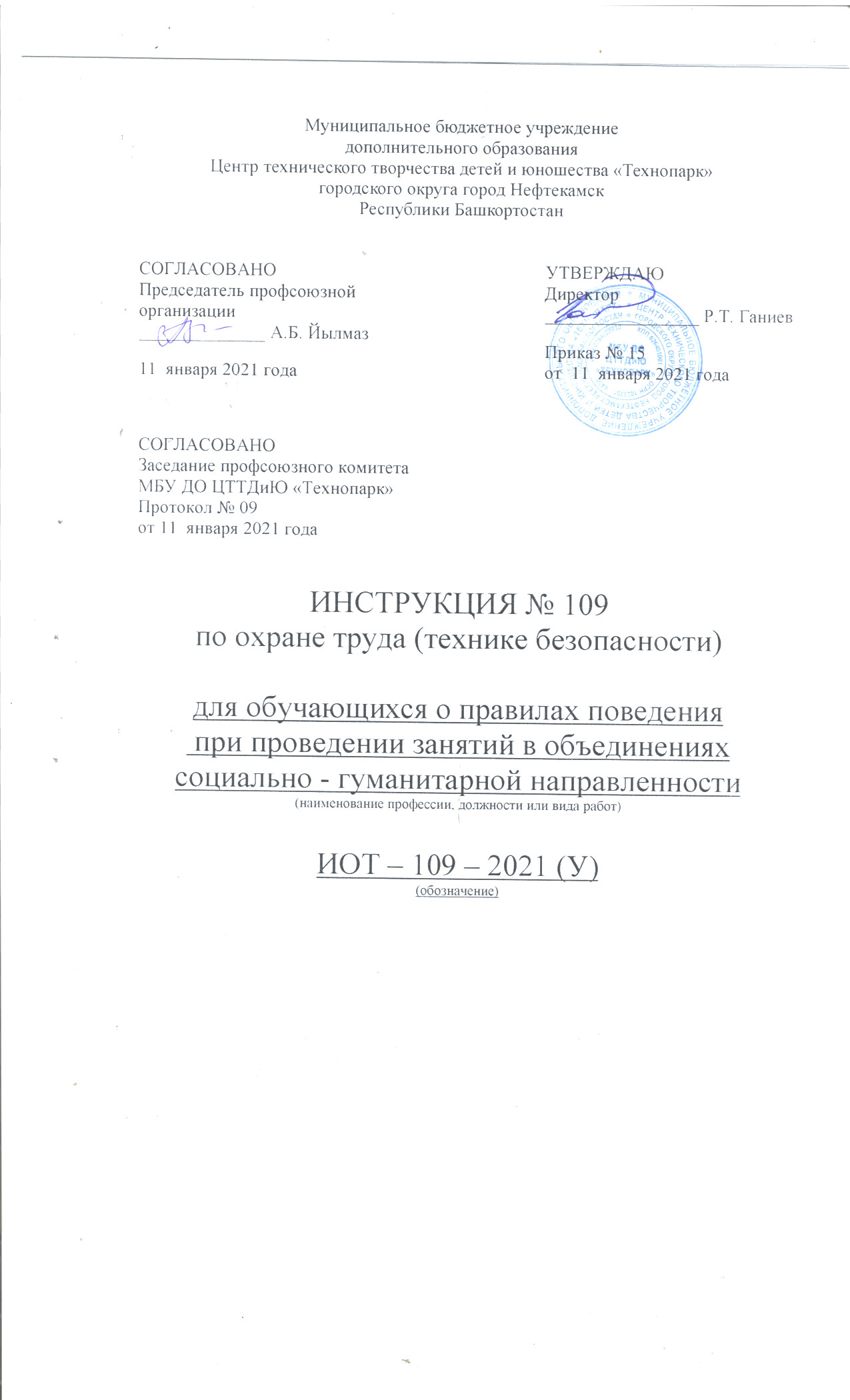 1. Общие требования безопасности1.1. К работе в объединениях социально-педагогической направленности (в кабинете ОБЖ) допускаются лица обоего пола достигшие 18 лет, имеющие педагогическое образование и прошедшие медицинский осмотр.1.2. К занятиям в кабинете ОБЖ допускаются лица, прошедшие медицинский осмотр и инструктаж по охране труда.1.3. Педагог должен:- знать свои должностные обязанности и инструкции по ОТ (охране труда);- пройти вводный инструктаж и инструктаж на рабочем месте;- руководствоваться в работе правилами внутреннего распорядка режим труда и отдыха определяется графиком работы педагога;1.4. Опасные факторы:- нарушения осанки обучающихся, искривления позвоночника, развитие близорукости при неправильном подборе размеров ученической мебели;- нарушение остроты зрения при недостаточной освещенности в кабинете;- поражение электрическим током при неисправном электрооборудовании кабинета.- при включении электроприборов, аппаратуры ТСО (технических средств обучения) поражение электротоком;- при проведении занятий по стрельбе;- при использовании дозиметрических приборов – излучение;- нарушение правил личной безопасности;1.5. О случаях травматизма сообщать администрации Технопарка.1.6. Соблюдать технику безопасности труда.1.7. Педагог относится к электротехничекому персоналу и должен иметь 3-ю квалификационную группу допуска по электробезопасности1.8. Не заниматься самостоятельно ремонтом приборов электроосвещения1.9. Хранить аппаратуру ТСО, приборы и оружие в лаборантской, оснащённой сигнализацией1.10. Не привлекать обучающихся к переноске приборов и оборудования в учебный кабинет1.11. Нести ответственность (административную, материальную, уголовную) за нарушение инструкций по охране труда.1.12. При получении обучающимся травмы оказать первую помощь пострадавшим, сообщить об этом администрации Технопарка и родителям пострадавшего, при необходимости отправить его в ближайшее лечебное учреждение.2. Требования безопасности перед началом работы2.1. Необходимо:- проверить готовность учебного кабинета к занятиям;- проверить исправность электроосвещения;- проветрить учебный кабинет;- приготовить необходимое оборудование;- проверить его исправность, готовность к эксплуатации.2.2. Включить полностью освещение в кабинете, убедитесь в исправной работе светильников. Наименьшая освещенность в кабинете должна быть не менее 300 лк (20 вт/кв. м) при люминесцентных лампах и не менее 150 лк (48 вт/кв. м) при лампах накаливания.2.3. Убедитесь в исправности электрооборудования кабинета:- светильники должны быть надежно подвешены к потолку и иметь светорассеивающую арматуру;- коммутационные коробки должны быть закрыты крышками;- корпуса и крышки выключателей и розеток не должны иметь трещин и сколов, а также оголенных контактов.2.4. Убедитесь в правильной расстановки мебели в кабинете: расстояние между наружной стеной кабинета и первым рядом столов должно быть не менее 0,6 м, расстояние между внутренней стеной кабинета и столами должно быть не менее 0,5 м, расстояние между задней стеной кабинета и столами должно быть 0,4-0,5 м, расстояние от классной доски до первых столов должно быть 2,4-2,7 м, расстояние от классной доски до последних столов должно быть не более 8 м, удаление мест от окон не должно превышать 6 м.2.5. Проверить санитарное состояние кабинета и проветрить его, убедиться в целостности стекол в окнах.2.6. Убедиться в том, что температура воздуха в кабинете находится в пределах 17-20°С.3. Требования безопасности во время занятий3.1. Необходимо:- иметь в кабинете инструкцию по ТБ (технике безопасности) обучающихся;- во время занятий по стрельбе, а также с использованием приборов, проводить с обучающимися инструктаж по ТБ;- следить за порядком и дисциплиной в кабинете;- не допускать обучающихся к самостоятельному включению аппаратуры ТСО;- не оставлять обучающихся без присмотра во время занятий.3.2. С целью обеспечения надлежащей естественной освещенности в кабинете не расставлять на подоконнике цветы.3.3. Все используемые в кабинете демонстрационные электрические приборы должны быть исправны и иметь заземление или зануление.3.4. Стекла окон очищать от пыли и грязи не реже 3 раз в год, очистку светильников производить не реже одного раза в 3 месяца. Привлекать обучающихся к этим работам, а также к оклейке окон запрещается.3.5. При открывании окон рамы фиксировать в открытом положении крючками. При открывании фрамуг обязательно должны быть ограничители.3.6. Во избежание падения из окна, а также ранения стеклом, не вставать на подоконник.4. Требования безопасности в аварийных ситуациях4.1. Необходимо:- при возникновении аварийных ситуаций принять меры к эвакуации обучающихся;- сообщить о происшедшем администрации Технопарка, при пожаре известить службу 01;- оказать первую помощь пострадавшим в случае травматизма;- при внезапном заболевании обучающегося вызвать медработника, сообщить родителям.4.2. При плохом самочувствии сообщить об этом педагогу.4.3. При прорыве системы отопления удалить обучающихся из кабинета, перекрыть задвижки в тепловом узле здания и вызвать слесаря-сантехника.4.4. При возникновении пожара немедленно эвакуировать обучающихся из здания, сообщить о пожаре в ближайшую пожарную часть и приступить к тушению очага возгорания с помощью первичных средств пожаротушения.4.5. При получении обучающимся травмы оказать первую помощь пострадавшему, сообщить об этом администрации Технопарка и родителям пострадавшего, при необходимости отправить его в ближайшее лечебное учреждение.5. Требования безопасности по окончании занятий5.1. Необходимо:- отключить от электросети аппаратуру ТСО;- выключить электроосвещение, закрыть кабинет на ключ;- о всех недостатках, обнаруженных во время работы, сообщить администрации Технопарка.5.2. Проветрить и провести влажную уборку кабинета.5.3. Закрыть окна, фрамуги и выключить свет.